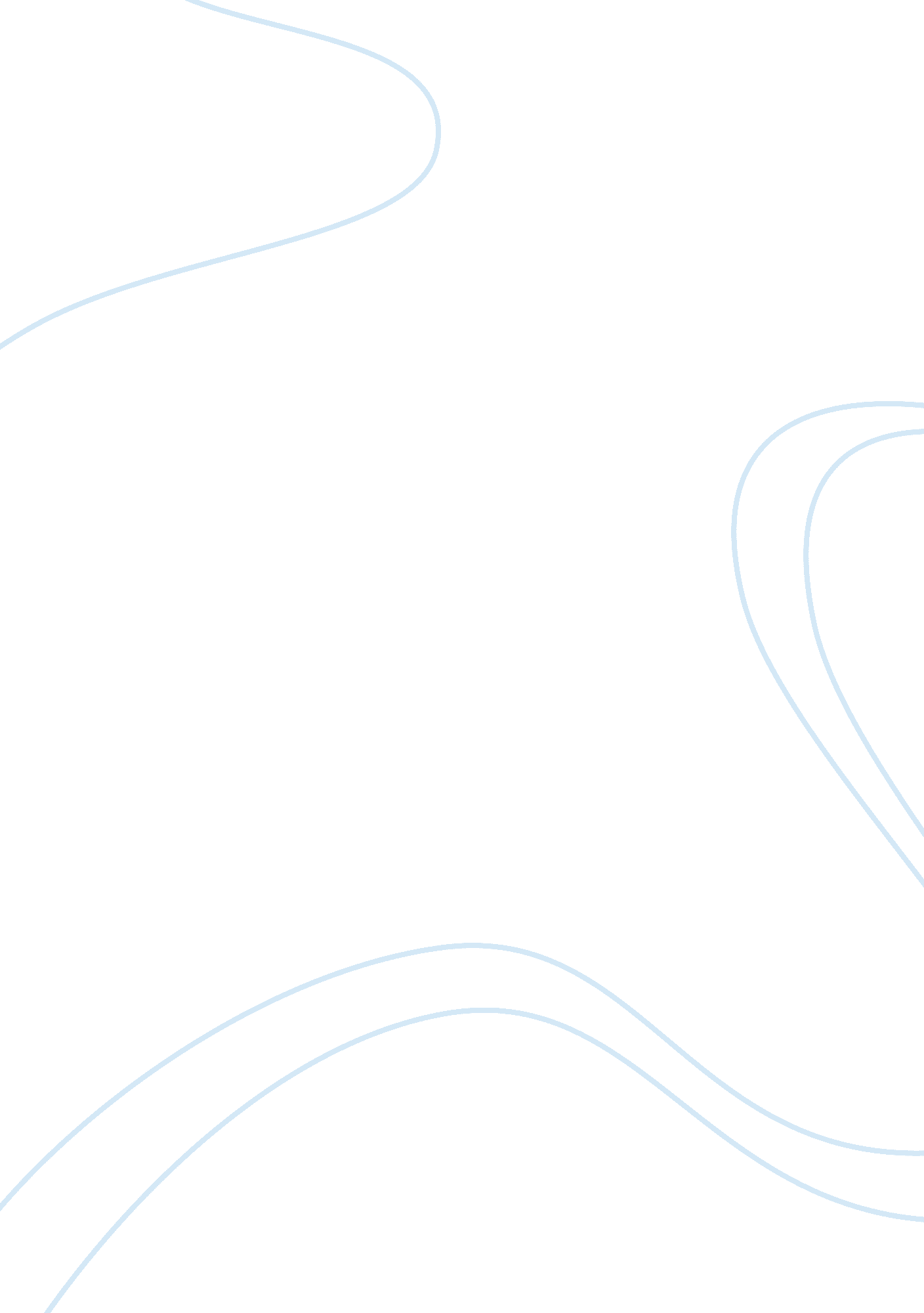 Democratic governanceLiterature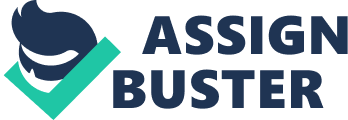 This article looked at the many different problems that have been associated with the government as it is currently. The author looked critically at many of the decisions that were made and the current state of affairs in relationship to these articles. The article looked at issues with immigration, mostly from the studied perspective of looking into different ways that things have been affected. Paul Adams used this article as a way to urge for stronger borders and stricter regulations on immigration. He uses this format in talking about the many things that were involved with the overall border issues. The author cited some of the main problems with the government and current state of affairs as being the overall issues of empowerment and those in charge and how to be able to control these pertinent issues. The author may not have thought about the current practices in terms of how affective they were or in terms of how they could be different and benefited in other ways. This article was relevant to the research on the paper as it looked at the government’s lack of answers to the problems of immigration. The author also looks at the problems that cause there to be issues that get out of control. The article touches on many of the issues that have been identified as the cause and overall problems with immigration and border control possibilities. The author touches on what he refers to as the core values. These being “ core values—healing rather than hurting, moral learning, community participation and caring, respectful dialogue, forgiveness, responsibility, apology, and setting things right or making amends. ” All of these are important in order to be able to manage a government where others are able to better interact and those around are able to control specific impulses and communicate with those around them. The article looks at a review of information. There is a lot of information that is seen as being part of the problem with what is going on in the Western world. There has been some connections made through the literary review that was conducted as to the connections between government and other forms of democracy with the current issues that are at hand. Some of the other things that are looked at by the authors are different movements and how these movements and issues that are surrounding politically have affected the world of crime and the interactions that are concerned with crime. The authors of this article take a unique approach to looking at crime. This approach is that there are a lot of different crimes out there and the overall information that has been gathered is that crime mimics the world around. Thus meaning that there can be a connection to crime and the issues of crime in this article that were not given in the past. This was very interesting to look at and the article pointed out a lot of new and interesting ideas and theories. This article makes a strong connection to crime and the times and how crime evolves during certain times. This is interesting in so many ways and will be used in the paper when talking about various crime related issues and the issues of what is facing the nation as well. These issues combined will help to promote how things are going and will help to keep focus on how things are happening in the past. There are many other good points that the authors make that will be included in the paper as it is all relevant to the research on the topic of democratic governance. Barbuto Jr. , J. E. and Wheeler, D. W. (2006). Scale Development and Construct Clarification of Servant Leadership, Group and Organizational Management, 31(3), pp. 300-326. This paper looked at the basis of servant leadership and the authors chose to study extensive literature in order to be able to find out more information on the issues and how these issues could be used. The authors of this article identify what they called the eleven potential dimensions of servant leadership. These dimensions were: (1) calling, (2) listening, (3) empathy, (4) healing, (5) awareness, (6) persuasion, (7) conceptualization, (8) foresight, (9) stewardship, (10) growth, and (11) community building. The authors credit these eleven dimensions as being a part of the overall leadership potentials and the problems that needed to be shared. This article will be used in order to show a link to different aspects of leadership that can be improved by following the servant leadership model. Fear and Loathing in Latin America, NACLA Report on the Americas, 38(3), p. 3. This article looked at some of the current problems that have been occurring in Latin America as a result to the increase in violence and poverty. These problems are being cited as one of the many reasons that there are more problems at the United States border than there have been in the past and as reasons that are important to know. These issues are a concern for all who are involved and the article was done through research and observation of the problems. This author stated some scary statistics about the Latin America region, like that 75% of the world’s kidnappings occur there as well as there being extremely high homicide and other violent crime rates. This article looks into the social constraints and the problems that have occurred with the country as a result of these new limited social programs. The basic problem that the author looks at are that there are stricter laws that are infringing on the rights of the citizens but that they are being allowed because of the fear of the violence from the drug cartels. The author looks at things from a different perspective than other authors and really discusses issues as they have happened in recent years. The information that was gathered in this article was some information that will be very useful in the research and in the process of being able to look at what has been happening in the Latin American countries and how this can cause problems for the social security of the United States and the overall protection of the borders and border policies. There is also a threat to the very idea of democratic governance as these countries are gaining power over their citizens and the citizens are allowing it for fear of the violence that has been occurring. All of these issues are important to the overall ability of one to be able to manage the systems. Darmody, P. B. (2007). Henry L. Gantt and Frederick Taylor: The Pioneers of Scientific Management, AACE International Transactions, pp. PS151-PS153. The author of this article did researched information on the topic of scientific management and how the topic is related to issues that are concerning the two pioneering men, Henry L. Gantt and Frederick Taylor. The author looks at the different things that Taylor and Gantt contributed to and how these issues are still in effect today. In the article there was a lot of information about how Gantt and Taylor’s methods and processes shaped how we look at things today. The author looked at the ways that Gantt and Taylor’s work was able to teach the United States different ways of conducting business. This research will be used to look at different processes and ways that things are conducted in the business end of the United States. This would include the things that are used in order to help with the current economic and financial crisis that the United States happens to be under. Dennis, R. S. , and Bocarnea, M. (2005). Development of the Servant Leadership Assessment Instruction, Leadership and Organizational Development, 26(7/8), pp. 600-616. The research that was conducted prior to the developments and claims that were made in this article included a known set survey. This survey was primarily administered online through Survey Suite and was used to find out different information and the relationship to five key areas including: (1) empowerment, (2) love, (3) humility, (4) trust, and (5) vision. The survey had group of participants that were chosen as a sample from those that had responded. There were three separate data collections and the original scale was reduced from seventy one to forty two in order to make the results more specific to the information being gathered. The author stated that the purpose of the article and research was to prove to aim the various different constructs that need to be measured as part of the working theory. These seven identified issues were (1) agapao love, (2) humanity, (3) altruism, (4) vision, (5) trust, (6) service, and (7) empowerment. The overall aim of the article was to look at servant-leadership interaction and relations. The overall argument from the author was that it was impossible for the servant leadership as described by Patterson to be able to evaluate all forms of the concept. There were some positive results though as well. Overall this information can be used in the research in order to discuss leadership characteristics and abilities and things that can be looked at in order for there to be a connection drawn to the Patterson model and the ability for one to be a successful leader. This will be examined in the paper for some extreme instances. Hays, J. M. (2008). Teacher as Servant Applications of Greenleaf’s Servant Leadership in Higher Education, Journal of Global Business Issues, 2(1), pp. 113-135. This article looks at the idea of Servant Leadership and how it works with both the teachers and the students and what the benefits to both of these groups are. Overall there is a lot of research that was done in order to apply the standards, principles and issues that are involved in servant leadership to different types of management education and see how this could effectively benefit the student and what impacts it would make on the ability to complete management classes. The article looked at the different ways that Servant Leadership was used and how these issues were a part of the work for managers. The paper looks at the different types of Servant Leadership and the different ways that it can be taught to students as part of the management model and process for helping the students to be able to learn key management skills and processes. The article looked in particular at the relationship between students and teachers when these skills were taught. This article will be used to explain servant leadership in the paper and what some of the benefits of being able to learn servant leadership are. The article will also look into the different types of servant leaderships and how these types of leadership can be affected. Emporium of Glamour and Sanctum of Scientific Management: The Early Twentieth Century Department Store, Management Decision, 42(9), pp. 1162-1178. The author researched for this article by looking at science and how scientific factors are a part of various different types of interactions, including looking at the process of scientific management. The paper was researched by looking at archival records, published literature of the era, and the proceedings and meetings of the annual Controllers Congress of the National Retail Dry Goods Association (U. S. ). The process of scientific management is described by the author as being the process to which science can be applied to different types of issues and different management styles in the retail world these being the way that the retail business is ran and how the management style is handled. The author discusses the different various management styles and the overall ideas that were a part of what used to be known as the department store. The author looks at the importance of these types of stores and what they had to offer. The author looks at Taylor’s idea of scientific management and the things that were involved in that process. This article then looks at how scientific retail management and the model for it have come from Taylor’s ideas and model of management. This research will be used in the paper as a way to define scientific management and how to work through certain parts of these issues. This information could also be used to cite some needed facts for the part of the paper that is concerned with economic situations in the United States and economic problems. Developing Collaboration for Security along the Texas/Mexico Border: An Experiment in Intelligence-Led Policing, pp. 207-215. These authors looked at a number of problems with the current state of affairs in areas that are affected as border areas. These states have had major problems with the increase in violence that has occurred there and they are also having to battle people that have been hired by the drug cartels to bring drugs into the country in alarming rates. The author looks at the statistics that are involved in the drug trafficking issues as well as the overall problems that are occurring in this area. The article looked at the problems that are occurring and focused on the drug trafficking that is moving through the borders. Little information was discussed in relevance to human trafficking and immigration. The author did do a good job of looking at some unique ways that drug cartels are able to promote the traffic of drugs into the country and offered some different solutions to these problems through a project that was offered. The project was able to teach those in authority many lessons. These being that (1) the border county sheriff’s offices should be the ones to deal with any initiatives, (2) the project was easy and could easily be included in standard practices and would be understood by those who were going to use it, (3) there is a need for a centralized organization and better training in many areas, (4) this would require data sharing information between both law enforcement and educational institutions, and (5) political initiatives were inevitable. The article brings to light many good and interesting details that were not cited in other articles. Also this article looks at a project that seemed to have a great deal of positive outcomes with the order so therefore the things in this article will be used in the research to talk about some possible suggestions to border problems that could be proven to work in positive ways to cut down on the border control issues that are presently on hand. Marosi, R. (29 March 2009). Thwarted on Land, now Moving by Sea; With Tougher Enforcement at the U. S. -Mexico Border, Smugglers are Going Off-Shore, Los Angeles Times, p. A-1. Retrieved 15 May 2009 from Los Angeles Times Database. This article was researched through various different types of research. The authors talked to immigrants who had come to the United States from Mexico by boat as well as looking at the recent news reports about boats and even drugs washing up onto the beaches. The authors also looked at the problems with the rough seas and the people who are smuggling humans into the country not knowing what they are doing. The author reviewed literature from other writers as well on the subject and looked at ways that there could be some better follow through. The author identified the dangerous lengths that some will go in order to be able to get a chance at making it into the United States from Mexico. The author also looked at the different types of excursions these individuals make and the problems with there not being enough coast guard or staff in order to keep things in the levels that they need to be in. The author looked at the personal experiences of some who were trying to gain access to the country illegally and the process that is required in order to be able to do this. This article will be able to be added to the section on border control issues. There was a lot of good information about the specific problems that were occurring and what these problems were doing in the faces of issues that were happening. The article also looked at some typical solutions and follow through measures that are not being used and therefore could currently be found to be unsuccessful. Phelps, L. D. , Parayitam, S. and Olson, B. J. (2007). Edwards Deming, Mary P. Follett and Frederick W. Taylor: Reconciliation of Differences in Organizational and Strategic Leadership, Academy of Strategic Management Journal, 6, pp. 1-14. This paper was a review of three different types of leadership. The types of leadership that were reviewed and studied included: (1) scientific management theory of Taylor, (2) total quality management perspective of Deming, and (3) systems thinking of Follett. The author did a literary review and reviewed the other issues that were on hand for these three theories. This article was from the author reading up on the different theories and looking at the relationships that they have with each other. In Deming’s total quality management perspective there were four main themes that were identified. These themes included (1) appreciation of the system, (2) knowledge of variation, (3) understanding of the theory of knowledge and (4) psychology. Through these four themes one would be able to have profound knowledge. When looking at Taylor’s ideas and the scientific management theory the author compares the two and finds many ways that the two theories are alike but that they are simply using two different types of terminology. The overall difference that was noted was that Taylor’s main concern was the individual’s ability to perform and produce. Lastly in the article the author looks at Follett’s systems of thinking the author looks at the ideas that Follett discusses like that the overall theme to her work is to find power with the individual rather than trying to have power over the individual. Each of these ideas were discussed, compared and contrasted in detail by the authors. 